CREDIT CARD BILLING AUTHORIZATION FORM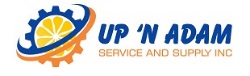 The undersigned is the duly authorized representative of 					.Authorized Signature:	_____________________________________	Date:____/___	/18PO BOX 6063, BUFFALO GROVE, IL 60089 (847) 537-2326  INFO@UPNADAMIL.COMCredit Card Billing Information:Credit Card Billing Information:Credit Card Billing Information:Credit Card Billing Information:NAME / COMPANY NAME:NAME / COMPANY NAME:Person Authorizing:Person Authorizing:Credit Card Type:Credit Card Type:Visa [  ]                  MasterCard [  ]Amex [  ]                Discover / Novus [  ]Maestro [  ]            Other, please specify:  Visa [  ]                  MasterCard [  ]Amex [  ]                Discover / Novus [  ]Maestro [  ]            Other, please specify:  Issuing Bank:Issuing Bank:Credit Card Number:Credit Card Number:Enter CVC (Security Code):Enter CVC (Security Code):Expiration Date:Expiration Date:Billing Address:Billing Address:City:City:State/Province:State/Province:Zip/Postal Code:Zip/Postal Code:Country:Country:Phone Number:Phone Number:Fax Number:Fax Number:Please select one of the Following Payment Options:Please select one of the Following Payment Options:Please select one of the Following Payment Options:Please select one of the Following Payment Options:OnceBill my credit card once for the following amount:Bill my credit card once for the following amount:OncePlease apply this payment to the following Insertion Order/Invoice #:Please apply this payment to the following Insertion Order/Invoice #:MonthlyBill my credit card once per month for the following amount:Bill my credit card once per month for the following amount:Applicant agrees that all information provided is accurate and complete. Applicant also acknowledges that all orders may be immediately terminated at company’s discretion if any charges are declined or chargebacks are claimed against any outstanding invoiced amount.  Disputes to amounts invoiced should immediately be reported to _________________________.Any changes in the status of this card can also be reported to ____________________________.Applicant agrees that all information provided is accurate and complete. Applicant also acknowledges that all orders may be immediately terminated at company’s discretion if any charges are declined or chargebacks are claimed against any outstanding invoiced amount.  Disputes to amounts invoiced should immediately be reported to _________________________.Any changes in the status of this card can also be reported to ____________________________.Applicant agrees that all information provided is accurate and complete. Applicant also acknowledges that all orders may be immediately terminated at company’s discretion if any charges are declined or chargebacks are claimed against any outstanding invoiced amount.  Disputes to amounts invoiced should immediately be reported to _________________________.Any changes in the status of this card can also be reported to ____________________________.Applicant agrees that all information provided is accurate and complete. Applicant also acknowledges that all orders may be immediately terminated at company’s discretion if any charges are declined or chargebacks are claimed against any outstanding invoiced amount.  Disputes to amounts invoiced should immediately be reported to _________________________.Any changes in the status of this card can also be reported to ____________________________.